BAB IIIMETODE PENELITIANJenis dan Desain PenelitianPenelitian ini tergolong jenis penelitian tindakan kelas. Pada dasarnya ada beragam penelitian yang dapat dilakukan oleh guru, misalnya penelitian deskriptif, penelitian eksperimen, dan penelitian tindakan. Di antara jenis penelitian tersebut yang diutamakan dan disarankan adalah penelitian tindakan, karena dalam hal ini guru melakukan sesuatu. Arah dan tujuan penelitian tindakan yang dilakukan oleh guru sudah jelas, yaitu demi kepentingan peserta didik dalam memperoleh hasil belajar yang memuaskan.PTK (Penelitian Tindakan Kelas) dalam bahasa Inggris diartikan dengan Classroom Action Research. Oleh karena itu ada tiga kata yang membentuk pengertian tersebut yaitu penelitian, tindakan, dan kelas.Penelitian – kegiatan mencermati suatu objek, menggunakan aturan metodologi tertentu untuk memperoleh data atau informasi yang bermanfaat untuk meningkatkan mutu dari suatu hal yang menarik minat dan penting bagi peneliti.Tindakan – sesuatu gerak kegiatan yang sengaja dilakukan dengan tujuan tertentu, yang dalam penelitian ini berbentuk rangkaian siklus kegiatan.Kelas – sekelompok siswa yang dalam waktu sama menerima pelajaran yang sama dari seseorang guru.Dengan menggabungkan batasan pengertian tiga kata tersebut dapat disimpulkan bahwa penelitian kelas merupakan suatu pencermatan terhadap kegiatan yang sengaja dimunculkan, dan terjadi dalam sebuah kelas. PTK merupakan salah satu cara yang strategis bagi guru untuk memperbaiki layanan pendidikan yang harus diselenggarakan dalam konteks pembelajaran dikelas dan peningkatan kualitas program sekolah secara keseluruhan. Hal itu dapat dilakukan mengingat tujuan penelitian tindakan kelas adalah untuk memperbaiki dan meningkatkan praktik pembelajaran dikelas secara berkesinambungan.PTK memiliki beberapa ciri khas tertentu salah satunya yaitu adanya kolaborasi (kerja sama) antara praktisi (guru, kepala sekolah, siswa, dan lain-lain) dan peneliti (dosen, widyaiswara) dalam pemahaman, kesepakatan tentang permasalahan, pengambilan keputusan yang akhirnya melahirkan kesamaan tindakan (action). Kemanfaatan yang nyata dari adanya kolaborasi adalah unsur subjektivitas dapat dikurangi. Dalam penelitian ini peneliti yang bertindak sebagai guru berkolaborasi dengan teman sejawat, peran kolaborasi sangat menentukan keberhasilan PTK terutama pada kegiatan mendiagnosis masalah, menyusun usulan, melaksanakan penelitian (melaksanakan tindakan, observasi, merekam data, evaluasi, dan refleksi), menganalisis data, mnyeminarkan hasil, dan menyusun laporan akhir.Ada beberapa model PTK yang sampai saat ini sering digunakan di dalam dunia pendidikan, di antaranya : (a) Model Kurt Lewin, (b) Model Kemmis dan Mc Taggart, (c) Model John Elliot, dan (d) Model Dave Ebbut. Dari keempat model PTK tersebut, dalam penelitian ini  menggunakan model Kemmis dan Mc Taggart, model penelitian ini merupakan model pengembangan dari Kurt Lewin. Dikatakan demikian, karena di dalam suatu siklus terdiri atas empat komponen, yaitu : (1) perencanaan, (2) aksi/tindakan, (3) observasi, (4) refleksi. Sesudah satu siklus selesai di implementasikan, khususnya sesudah adanya refleksi, kemudian diikuti dengan adanya perencanaan ulang yang dilaksanakan dalam bentuk siklus tersendiri. Demikian seterusnya, atau dengan beberapa kali siklus.  Model PTK Kemmis dan Mc Taggart dapat dilihat pada gambar 3.1 Beberapa ahli mengemukakan model penelitian dengan model yang berbeda, namun secara garis besar terdapat empat tahapan yang harus dilaluinya, yaitu:Perencanaan (Planning)Tahap ini peneliti menjelaskan tentang apa, mengapa, kapan, di mana, oleh siapa, dan bagaimana tindakan tersebut dilakukan.Pelaksanaan (Acting)Pelaksanaan merupakan implementasi atau penerapan isi rancangan, yaitu mengenakan tindakan kelas.Pengamatan (Observing)Sebetulnya sedikit kurang tepat kalau pengamatan ini dipisahkan dengan pelaksanaan tindakan karena seharusnya pengamatan dilakukan pada tindakan sedang dilakukan. Jadi,  keduanya berlangsung dalam waktu yang sama.Refleksi (Reflecting)Kegiatan ini merupakan kegiatan untuk mengemukakan kembali apa yang sudah dilakukan. Kegiatan refleksi ini sangat tepat dilakukan ketika guru pelaksana sudah selesai melakukan tindakan, kemudian berhadapan dengan peneliti untuk mendiskusikan implementasi rancangan tindakan.Keempat  tahap dalam penelitian tindakan tersebut adalah unsur untuk membentuk sebuah siklus, yaitu suatu putaran kegiatan beruntun, yang kembali ke langkah semula. Jadi satu siklus adalah dari tahap penyusunan rancangan sampai dengan refleksi.Pada Penelitian Tindakan Kelas ini terdiri dari 2 siklus, sebenarnya tidak ada ketentuan atau ketetapan berapa siklus yang harus dilakukan oleh peneliti dalam melakukan Penelitian Tindakan Kelas (PTK). Hal ini tergantung dengan peneliti, jika hasil penelitian telah menemukan hasil yang memuaskan dalam perbaikan dan peningkatan proses pembelajaran di kelas, maka peneliti dapat menghentikan dan mengambil kesimpulan, namun disarankan sebaiknya prosedur PTK dilakukan paling kurang dua siklus.Subjek PenelitianSubyek penelitian ini adalah siswa kelas V MI Al-Ghozali Panjerejo, Rejotangan, Tulungagung. Pemilihan subyek penelitian ini dengan pertimbangan bahwa sebagian besar subyek penelitian nilai matematikanya pada materi KPK (Kelipatan Persekutuan Terkecil) dan FPB (Faktor Persekutuan Terbesar) masih di bawah KKM (Kriteria Ketuntasan Minimal). Teknik Pengumpulan DataSesuai data yang akan di kumpulkan dalam penelitian, maka teknik pengumpulan data dalam penelitian ini meliputi: (1) wawancara, (2) tes, (3) observasi, (4) dokumentasi, (5) catatan lapangan.    Wawancara Wawancara adalah teknik pengumpulan data melalui proses tanya jawab lisan yang berlangsung satu arah, artinya pertanyaan datang dari pihak yang mewawancari dan jawaban diberikan oleh yang diwawancarai. Menurut Denzim dalam Goetz dan LeCompte (1984) wawancara merupakan pertanyaan-pertanyaan yang diajukan secara verbal kepada orang-orang yang dianggap dapat memberikan informasi atau penjelasan hal-hal yang dipandang perlu.Teknik wawancara ini banyak digunakan dalam penelitian pendidikan karena mempunyai beberapa keunggulan. Beberapa keunggulan itu termasuk:Peneliti memperoleh rerata jawaban yang relatif tinggi dari responden.Peneliti dapat membantu menjelaskan lebih, jika ternyata responden mengalami kesulitan menjawab yang diakibatkan ketidakjelasan pertanyaan.Peneliti dapat mengontrol jawaban responden secara lebih teliti dengan mengamati reaksi atau tingkah laku yang diakibatkan oleh pertanyaan dalam proses wawancara.Peneliti dapat memperoleh informasi yang tidak dapat diungkapkan dengan cara kuisioner ataupun observasi. Informasi tersebut misalnya, jawaban yang sifatnya pribadi dan bukan pendapat kelompok, atau informasi alternatif dari suatu kejadian penting. Responden – responden yang menjadi sumber data dalam penelitian ini antara lain:Guru kelas V atau guru bidang studi matematika, yang nantinya akan diperoleh data tentang kegiatan proses belajar mengajar pada mata pelajaran matematika kelas V di MI Al-Ghozali Panjerejo.Siswa kelas V, yang nantinya akan diperoleh informasi tentang proses belajar mengajar yang  dilaksanakan dengan metode drill.TesTes berasal dari bahasa latin testum yang berarti alat untuk mengukur tanah. Dalam bahasa perancis kuno, kata tes berarti ukuran yang dipergunakan untuk membedakan antara emas dengan perak serta logam lainnya. Sedangkan Sumadi Suryabrata mengartikan tes adalah “pertanyaan-pertanyaan yang harus dijawab dan atau perintah-perintah yang harus dijalankan, yang mendasarkan harus bagaimana testee menjawab pertanyaan-pertanyaan atau melakukan perintah-perintah itu, penyelidik mengambil kesimpulan dengan cara membandingkan dengan standar atau testee lainnya”. Dari kedua pengertian di atas, diambil pengertian tes adalah alat pengukuran berupa pertanyaan, perintah, dan petunjuk yang ditujukan kepada testee untuk mendapatkan respon sesuai dengan petunjuk itu. Atas dasar respon tersebut ditentukan tinggi rendahnya skor dalam bentuk kuantitatif, selanjutnya dibandingkan dengan standar yang telah ditentukan untuk ditarik kesimpulan yang bersifat kualitatif. Pada penelitian ini, tes digunakan untuk mengetahui prestasi belajar siswa setelah adanya tindakan, peneliti memberikan tes kepada subjek penelitian dengan jenis tes tulis dalam bentuk subjektif atau uraian.ObservasiObservasi adalah teknik pengumpulan data yang dilakukan melaui suatu pengamatan, dengan disertai pencatatan-pencatatan terhadap keadaan atau perilaku objek sasaran. Observasi dilakukan untuk mengamati aktifitas siswa selama kegiatan pembelajaran berlangsung. Observasi dimaksudkan untuk mengetahui adanya kesesuaian antara perencanaan dan pelaksanaan tindakan serta untuk menjaring data aktivitas siswa dalam mengikuti pelajaran. Berdasarkan hasil observasi kegiatan pembelajaran dicari persentase nilai rata-ratanya, salah satunya (rumus fleksibel) dengan menggunakan rumus :Persentase Nilai Rata-rata (NR) = Jumlah Skor    X 100 %.....                                        Skor Maksimal4 = sangat baik,			2 = cukup baik3 = baik,				1 = kurang baikKriteria taraf keberhasilan tindakan dapat ditentukan sebagai berikut :75 % < NR ≤ 100%	: Sangat Baik50 % < NR ≤ 75 %	: Baik25 % < NR ≤ 50 % 	: Cukup Baik		0 % < NR ≤ 25 %	: Kurang BaikDokumentasiPenjaringan data dengan dokumentasi adalah peneliti mencari dan mendapatkan data-data primer dengan melalui data-data dari prasasti-prasasti, naskah-naskah kearsipan (baik dalam bentuk barang cetakan maupun rekaman) data gambar/foto/blue print dan lain sebagainya.Pada teknik ini, peneliti dimungkinkan memperoleh informasi  dari bermacam-macam sumber tertulis atau dokumen yang ada pada responden. Dokumentasi mempunyai arti penting, karena hal ini berguna untuk mengetahui tentang keberadaan sekolah seperti struktur organisasi, tugas dan fungsi guru, staf karyawan, dan para siswa MI Al-Ghozali Panjerejo dengan jalan melihat dokumentasi sekolah.Catatan LapanganSumber informasi yang sangat penting dalam penelitian ini adalah catatan lapangan yang dibuat oleh peneliti / mitra peneliti yang yang melakukan pengamatan atau observasi. Berbagai aspek pembelajaran di kelas, suasana kelas, pengelolaan kelas, hubungan ineraksi guru dengan siswa, interaksi siswa dengan siswa, mungkin juga hubungan dengan orang tua siswa, iklim sekolah, kepala sekolah, demikian pula kegiatan lain dari penelitian ini seperti aspek orientasi, perencanaan, pelaksanaan, diskusi dan refleksi, semuanya dapat di dibaca kembali dari catatan lapangan ini.Catatan lapangan ini dimaksudkan untuk melengkapi data yang tidak terekam dalam instrumen pengumpulan data yang ada. Dengan demikian diharapkan tidak ada penting yang terlewatkan dalam kegiatan penelitian.Analisis DataAnalisis data adalah proses menyeleksi, menyederhanakan, mengfokuskan, mengabstraksikan, mengorganisasikan data secara sistematis dan rasional untuk menyajikan bahan-bahan yang dapat digunakan untuk menyususn jawaban masalah yang menjadi tujuan penelitian. Menurut Miles dan Huberman model ideal dari pengumpulan data dan analisis adalah yang secara bergantian berlangsung sejak awal. Jadi, analisis data yang dilakukan pada penelitian tindakan kelas dilakukan sejak awal orientasi lapangan. Dalam penelitian ini data yang bersifat kuantitatif (nilai hasil belajar siswa) dianalisis secara deskriptif, dalam hal ini peneliti menggunakan analisis statistik deskriptif, misalnya mencari nilai rerata, persentase keberhasilan belajar, dan lain-lain. Sedangkan analisis data kualitatif dilakukan melalui tiga tahap,   yaitu :Reduksi data	Yaitu proses penyederhanaan yang dilakukan melalui seleksi, pemfokusan, dan pengabstraksian data mentah menjadi data yang bermakna. Misalkan data dari pengamatan terbuka dapat saja berisi pendapat pengamat terhadap proses pembelajaran yang dilakukan guru, seperti guru menjelaskan materi dengan sistematis, guru mulai dari contoh-contoh yang mudah ke yang sulit, guru tidak menggunakan baju seragam, guru tidak berkeliling pada kelompok-kelompok, guru tidak membimbing siswa, atau guru menggunakan sepatu olah raga. Berdasarkan data tersebut dilakukan seleksi atau pemilihan yang difokuskan sesuai dengan tujuan pengamatan. Fokus pada proses pembelajaran, maka data yang dipilih adalah guru menjelaskan materi dengan sistematis, guru mulai dari contoh-contoh yang mudah ke yang sulit, guru tidak berkeliling pada kelompok-kelompok, guru tidak membimbing siswa. Dua data tersebut diabstraksikan artinya digugurkan informasi yang tidak perlu atau disarikan sehingga lebih bermakna. Dari data tersebut diabstraksikan menjadi guru menjelaskan secara sistematis dengan memberi contoh yang tepat, dan guru tidak berkeliling pada kelompok-kelompok untuk membimbing siswa.Paparan dataYaitu proses penampilan data secara lebih sederhana dalam bentuk naratif, representasi tabular termasuk dalam format matriks atau grafis. Pada data ini disajikan secara naratif yang lebih ringkas, seperti guru menjelaskan secara sistematis, tetapi tidak membimbing siswa. Bila datanya dapat dikategorikan dalam kelompok besar, seperti kemampuan menjelaskan, membimbing siswa, atau memberikan umpan balik, maka ketiga kategori tersebut dapat dibuatkan matriks atau tabel. Bila data datanya kuantitatif (seperti hasil tes), pada langkah ini disajikan dalam bentuk tabel atau diagram batang, lingkaran, atau garis.Penyimpulan Yaitu proses pengambilan intisari dari sajian data yang telah terorganisasi dalam bentuk pernyataan kalimat atau formula yang singkat dan padat tetapi mengandung pengertian yang luas. Dari contoh data di atas, penyimpulannya adalah guru tidak membimbing siswa. Bila data kuantitatif, setelah disajikan dalam tabel dapat ditunjukkan r misal rata-rata hasil belajarnya yang dan banyak siswa yang telah mencapai indikator keberhasilan.Kriteria keberhasilan tindakan ini akan dilihat dari: (a) indikator proses, dan (b) indikator hasil belajar. Indikator hasil belajar yang ditetapkan dalam penelitian ini adalah jika ketuntasan belajar siswa terhadap materi mencapai 75 % (berkriteria cukup).Untuk menganalisis tingkat keberhasilan siswa, setelah proses belajar mengajar pada setiap putaran dilakukan penilaian dengan cara memberikan evaluasi berupa soal tes tertulis pada masing-masing siswa.Analisis perhitungan tes tersebut dilakukan dengan menggunakan statistik  sederhana yaitu:Untuk ketuntasan belajarUntuk menghitung persentase ketuntasan belajar digunakan rumus sebagai berikut: Ketuntasan = Analisis nilai rata-rata klasikal siswa dapat dihitung dengan  menggunakan rumus:     Proses Nilai Rata-rata (NR) = Jumlah Seluruh Skor                                                   Banyaknya SubjekIndikator KeberhasilanIndikator keberhasilan dalam penelitian ini adalah hasil tes formatif siswa pada sub pokok FPB (Faktor Persekutuan Terbesar) dan KPK (Kelipatan Persekutuan Terkecil).Sebagaimana yang dikatakan Mulyasa bahwa kualitas pembelajaran dapat dilihat dari segi proses dan dari segi hasil, dari segi proses pembelajaran dikatakan berhasil dan berkualitas apabila seluruhnya atau setidak-tidaknya sebagian besar (75 %) peserta didik terlibat secara aktif, baik fisik, mental, maupun sosial dalam proses pembelajaran, di samping menunjukkan kegairahan belajar yang tinggi, semangat belajar yang besar, dan rasa percaya pada diri sendiri. Sedangkan dari segi hasil, proses pembelajaran dikatakan berhasil apabila terjadi perubahan perilaku yang positif pada diri peserta didik seluruhnya atau setidak-tidaknya  sebagian besar (75%). Jadi hasil belajar matematika siswa pada sub pokok bahasan ini dikatakan berhasil apabila dari hasil tes tersebut mendapat nilai  65 sebanyak 75% atau lebih. Siswa yang mendapat nilai  65 berarti siswa tersebut sudah tuntas belajar.Prosedur PenelitianSecara umum kegiatan penelitian ini dapat dibedakan dalam 2 tahap, yaitu tahap pendahuluan (Pra-tindakan) dan tahap tindakan.Tahap Pendahuluan (Pra-tindakan)Penelitian ini dimulai dengan tindakan pendahuluan atau refleksi awal. Pada refleksi awal kegiatan yang dilakukan oleh peneliti adalah sebagai berikut :Melakukan dialog dengan kepala sekolah tentang penelitian yang akan dilakukan.Melakukan dialog tentang guru matematika tentang metode drill pada materi FPB (Faktor Persekutuan Terbesar) dan KPK (Kelipatan Persekutuan Terkecil).Menentukan sumber data.Menentukan subyek penelitian.Membuat soal pre test .Mengadakan pre test. Tahap Perencanaan TindakanBerdasarkan temuan pada tahap pra-tindakan, disusunlah rencana tindakan perbaikan atas masalah-masalah yang dijumpai dalam proses pembelajaran. Pada tahap ini peneliti menetapkan dan menyusun rancangan perbaikan pembelajaran dengan strategi. Tahap-tahap yang dilakukan dalam pelaksanaan penelitian ini mengikuti model yang terdiri dari 4 tahap meliputi:Tahap perencanaanTahap pelaksanaanTahap observasiTahap refleksiUraian masing-masing tahapan tersebut adalah sebagai berikut:Siklus 1Tahap perencanaanPada tahap perencanaan, kegiatan yang dilakukan meliputi:Membuat rencana pembelajaran siklus 1 pertemuan 1 dan 2.Menentukan tujuan pembelajaran.Menyusun kelas pembelajaran.Menyiapkan materi yang akan disajikan yaitu FPB (Faktor Persekutuan Terbesar).Menyusun LKS (Lembar Kerja Siswa).Menyusun soal post test 1.Mempersiapkan soal-soal latihan.Menyusun instrumen pengumpul data berupa pedoman wawancara, tes, observasi, format catatan lapangan, dan dokumentasi.Tahap pelaksanaan tindakanTahap ini merupakan langkah pelaksanaan rencana yang telah disusun peneliti. Kegiatan yang dilakukan pada tahap ini adalah sebagai berikut:Peneliti melakukan tindakan pembelajaran sesuai dengan rancangan yang telah dibuat pada siklus 1.Peneliti mengadakan pengamatan dengan menggunakan format observasi, format catatan lapangan dan melakukan refleksi terhadap tindakan.Dalam penelitian tindakan kelas, penyusunan perencanaan pelaksanaan tindakan pembelajaran dibagi atas pertemuan tiap siklus.Tahap observasiPengamatan dilakukan bersamaan dengan pelaksanaan pembelajaran atau tindakan. Tujuan diadakannya pengamatan untuk mengenali, merekam, mendokumentasikan semua indikator baik proses maupun hasil perubahan yang terjadi sebagai akibat dari tindakan yang direncanakan dan sebagai efek samping.Kegiatan pengamatan meliputi:Perencanaan pembelajaran yang telah direncanakan peneliti pada siklus 1Pelaksanaan proses belajar mengajar pada siklus 1Sikap siswa dalam proses belajar pada siklus 1Hasil pembelajaran berupa kemampuan siswa pada siklus 1Kegiatan-kegiatan yang merupakan tindakan proses dan hasil tindakan pembelajaran diamati dengan menggunakan instrumen yang telah disediakan dan kemudian dicatat dengan seksama. Data tersebut selanjutnya dijadikan dasar untuk penyusunan tindakan pada siklus berikutnya.Refleksi Refleki dilakukan pada akhir setiap tindakan. Kegiatan ini dilakukan untuk mendiskusikan tindakan yang telah dilakukan. Hal-hal yang perlu didiskusikan adalah:Menganalisis tindakan yang baru dilaksanakan pada siklus 1Mengulas dan menjelaskan perbedaan rencana tindakan yang telah dibuat pada siklus 1 dan pelaksanaan tindakan yang telah dilakukan pada  siklus 1.Melakukan interpretsi, pemaknaan dan penyimpulan data yang diperoleh pada siklus 1.Memperbaiki pelaksanaan tindakan sesuai hasil evaluasi, untuk digunakan pada siklus berikutnya (siklus 2)Siklus 2Tahap perencanaanPada tahap perencanaan, kegiatan yang dilakukan meliputi:Membuat rencana pembelajaran pada siklus 2 pertemuan 1   dan 2.Menentukan tujuan pembelajaran.Menyusun kelas pembelajaran.Menyiapkan materi yang akan disajikan yaitu KPK (Kelipatan Persekutuan Terkecil).Mempersiapkan soal-soal latihan.Menyusun soal post test 2.Membuat media pembelajaran.Menyusun instrumen pengumpul data berupa pedoman wawancara, observasi, format catatan lapangan, dan dokumentasi serta tes.Tahap pelaksanaan tindakanTahap ini merupakan langkah pelaksanaan rencana yang telah disusun peneliti. Kegiatan yang dilakukan pada tahap ini adalah sebagai berikut:Peneliti melakukan tindakan pembelajaran sesuai dengan rancangan yang telah dibuat pada siklus 2.Peneliti mengadakan pengamatan dengan menggunakan format observasi, format catatan lapangan dan melakukan refleksi terhadap tindakan.Dalam penelitian tindakan kelas, penyusunan perencanaan pelaksanaan tindakan pembelajaran dibagi atas pertemuan tiap siklus.Tahap observasiPengamatan dilakukan bersamaan dengan pelaksanaan pembelajaran atau tindakan. Tujuan diadakannya pengamatan untuk mengenali, merekam, mendokumentasikan semua indikator baik proses maupun hasil perubahan yang terjadi sebagai akibat dari tindakan yang direncanakan dan sebagai efek samping.Kegiatan pengamatan meliputi:Perencanaan pembelajaran yang telah direncanakan peneliti pada siklus 2.Pelaksanaan proses belajar mengajar pada siklus 2.Sikap siswa dalam proses belajar pada siklus 2.Hasil pembelajaran berupa kemampuan siswa pada siklus 2.Kegiatan-kegiatan yang merupakan tindakan proses dan hasil tindakan pembelajaran diamati dengan menggunakan instrumen yang telah disediakan dan kemudian dicatat dengan seksama. Data tersebut selanjutnya dijadikan dasar untuk penyusunan tindakan pada siklus berikutnya.Refleksi Refleksi dilakukan pada akhir setiap tindakan. Kegiatan ini dilakukan untuk mendiskusikan tindakan yang telah dilakukan. Hal-hal yang perlu didiskusikan adalah:Menganalisis tindakan yang baru dilaksanakan pada siklus 2.Mengulas dan menjelaskan perbedaan rencana tindakan yang telah dibuat pada siklus 1 dan pelaksanaan tindakan yang telah dilakukan pada siklus 2.Melakukan interpretasi, pemaknaan dan penyimpulan data yang diperoleh pada sklus 2.Secara keseluruhan penelitian ini dilaksanakan 4 kali pertemuan dengan 2 siklus, setiap siklusnya terdiri dari 2 pertemuan. Untuk lebih jelasnya,  prosedur penelitian dapat dilihat pada tabel berikut ini :      Tabel 3.1. Prosedur Penelitian Tindakan KelasSiklusTahap PenelitianKegiatanSiklus IPerencanaanMembuat rencana pembelajaranMenentukan tujuan pembelajaranMenyusun kelas pembelajaranMenyiapkan materi yang akan disajikan yaitu FPB (Faktor Persekutuan Terbesar).Menyusun Lembar Kerja SiswaMenyusun soal  post test 1Mempersiapkan soal-soal latihanMenyusun instrument pengumpul data berupa pedoman wawancara, tes, observasi, format catatan lapangan, dan dokumentasi Siklus ITindakanMenerapkan tindakan sesuai dengan rencana  yang telah dibuat pada siklus 1.Siklus IPengamatanMengadakan pengamatan dengan menggunakan format observasi dan format catatan lapanganSiklus IRefleksiMenganalisis tindakan yang baru dilaksanakan pada siklus 1Mengulas dan menjelaskan perbedaan rencana tindakan dan pelaksanaan tindakan yang telah dilakukan pada siklus 1.Melakukan interpretasi, pemaknaan dan penyimpulan data yang diperoleh pada siklus 1.Memperbaiki pelaksanaan tindakan sesuai hasil evaluasi, untuk digunakan pada siklus berikutnya (siklus 2).Siklus IIPerencanaanIdentifikasi masalah dan penetapan alternative pemecahan masalahMembuat rencana pembelajaranMenentukan tujuan pembelajaranMenyusun soal  post test 2Mempersiapkan soal-soal latihanMenyusun kelas pembelajaranMenyiapkan materi yang akan disajikan yaitu KPK (Faktor Persekutuan Terkecil).Menyusun instrument pengumpul data berupa pedoman wawancara, observasi, format catatan lapangan, dan dokumentasi serta tesSiklus IITindakanMenerapkan tindakan sesuai dengan rencana  yang telah dibuat pada siklus 2.Siklus IIPengamatanMengadakan pengamatan dengan menggunakan format observasi dan format catatan lapanganSiklus IIRefleksiMenganalisis tindakan yang baru dilaksanakan pada siklus 2.Mengulas dan menjelaskan perbedaan rencana tindakan dan pelaksanaan tindakan yang telah dilakukan pada siklus 2.Melakukan interpretasi, pemaknaan dan penyimpulan data yang diperoleh pada siklus 2.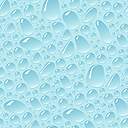 